KУП-а БЕОГРАДА ЗА ЈУНИОРЕ/КЕКВАЛИФИКАЦИЈЕ КУП-а СРБИЈЕ ЗА ЈУНИОРЕ/КЕРЕЗУЛТАТИСубота, 18.09.2021. године  –  1. ДАНЗбог недовољног броја пријављених такмичара дисциплина није реализована. Такмичар иде директно у финале.Због недовољног броја пријављених такмичарки дисциплина није реализована. Такмичарка иде директно у финале.Недеља, 19.09.2021. године  -  2.ДАН	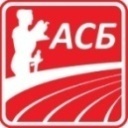 10000м ходање   10000м ходање   10000м ходање   М1Зорић Марко2002СУРБацање кладива  /6 kg/  Бацање кладива  /6 kg/  Бацање кладива  /6 kg/  МРЕЗУЛТАТКУП  БГД1Јосиповић Вељко25.04.2003.ТЈБ22,8082Николић Жарко24.06.2004.ТЈБ20,8073Ђаковић Матија2003МЛЗ20,7764Спасојевић Милош2005МЛЗ17,0955Димитријевић Лука20.09.2003.ТЈБ16,6246Стојанов Арсеније2005МЛЗ11,7537Богнер Филип04МЛЗ11,602-Рашљић Реља04.11.2003.ТЈБНС-Троскок   Троскок   Троскок   ЖРЕЗУЛТАТВетарКУП  БГД1Боберић Теодора02.09.2005.ТЈБ12,08+0,382Нисић Марија29.11.2007.ТЈБ11,38+0,173Вукмировић Мира30.10.2005.ЦЗБ11,13+1,164Павић Ања2005МЛЗ10,50-0,555Милорадовић Јована2003МЛЗ10,42+0,446Ћук Стела31.07.2007.ТЈБ10,41+1,537Негић Нађа13.09.2004.ЦЗБ10,40+1,528Маринковић Нађа2007МЛЗ9,70+0,719Пoповић Јелена14.02.2003.ЦЗБ9,29-0,6--Ивковић Тамара8.01.2006.ЦЗБНС--100м препоне  /0.838/  100м препоне  /0.838/  100м препоне  /0.838/  Ж РЕЗУЛТАТКУП  БГДВетар: +0,71Топић Ангелина26.07.2005.ТЈБ15,0682Негић Нађа13.09.2004.ЦЗБ16,8373Кондић Анђела29.09.2004.ЦЗБ18,2864Миленковић Катарина2005СУР19,1755Пилиповић Милица2005МЛЗ20,164Бацање копља  /600 g/  Бацање копља  /600 g/  Бацање копља  /600 g/  ЖРЕЗУЛТАТКУП  БГД1Јарамаз Даница2003КОШ33,3582Божић Милица2002МЛЗ25,2573Пoповић Јелена14.02.2003.ЦЗБ24,8864Стојков Милица29.11.2005.ТЈБ24,6855Мартиновић Тамара                       07.05.2004ЦЗБ21,9546Чворовић Теодора2004МЛЗ15,7137Колетић Јелена2004МЛЗ12,742-Шћекић Селена12.11.2005ЦЈБ--110м препоне  /0.991/  110м препоне  /0.991/  110м препоне  /0.991/  М РЕЗУЛТАТКУП  БГДВетар: +0,81Видојковић Богдан26.02.2003.ЦЗБ14,4982Сандић Матеја1.05.2004.ЦЗБ14,9373Стојановски Филип30.04.2004.БАК16,7464Илић Никола2003МЛЗ17,2355Спасојевић Милош2005МЛЗ18,154100м   100м   100м   ЖРЕЗУЛТАТ1. ГРУПА1. ГРУПА1. ГРУПА1. ГРУПАВетар: +1,41Топић Ангелина26.07.2005.ТЈБ12,342Дрча Вања13.10.2004.ЦЗБ12,443Првановић Андреа12.10.2006МЛЗ12,724Симић Елена22.06.2007.ТЈБ12,815Милошевић Јована17.09.2005.ЦЗБ13,046Пауновић Анђела01.05.2007МЛЗ13,247Иванковић Нађа29.09.2006.ТЈБ14,92-Килибарда Ана04.06.2002.ЦЗБНС2. ГРУПА2. ГРУПА2. ГРУПА2. ГРУПАВетар: -1,01Маринковић Нина03.04.2005.БАК13,392Максић Нина27.02.2006МЛЗ13,423Нешић Уна07.03.2005.БАК13,444Коџић Ивона26.11.2002.ЦЗБ13,595Пејовић Зона12.10.2006ТЈБ13,666Глишић Сања20.08.2003.ЦЗБ13,767Оцокољић Хелена09.04.2005ЦЗБ14,01-Ђурђевић Катарина17.09.2007.ЦЗБНС3. ГРУПА3. ГРУПА3. ГРУПА3. ГРУПАВетар: 0,01Џигал Теодора22.09.2005.ЦЗБ13,492Павловић Љубица01.04.2004ЦЗБ13,653Мрђеновић Уна28.03.2005.ЦЗБ13,714Исаковић Нађа05.01.2007.ЦЗБ14,185Димић Анђелија 09.03.2005.ЦЗБ14,40-Петковић Доротеја26.01.2006ЦЗБДСК 16.8-Балиновац Александра03.06.2003.ЦЗБНС-Матеић Теодора05.01.2007.ЦЗБНС4. ГРУПА4. ГРУПА4. ГРУПА4. ГРУПАВетар: +0,71Чугаљ Дуња2006МЛЗ13,902Печенковић Милена21.03.2005.ТЈБ14,343Гајовић Катја18.09.2006ЦЗБ14,464Миленковић Катарина25.08.2005СУР14,475Стојанов Јелисавета2007МЛЗ14,486Златар Анђелија31.12.2007.ТЈБ14,507Савић Јана2005ЦЗБ14,778Јочић Сара2006МЛЗ14,86100м  - УКУПАН ПЛАСМАН 100м  - УКУПАН ПЛАСМАН 100м  - УКУПАН ПЛАСМАН ЖРЕЗУЛТАТКУП БГД1Топић Ангелина26.07.2005.ТЈБ12,3482Дрча Вања13.10.2004.ЦЗБ12,4473Првановић Андреа12.10.2006МЛЗ12,7264Симић Елена22.06.2007.ТЈБ12,8155Милошевић Јована17.09.2005.ЦЗБ13,0446Пауновић Анђела01.05.2007МЛЗ13,2437Маринковић Нина03.04.2005.БАК13,3928Максић Нина27.02.2006МЛЗ13,4219Нешић Уна07.03.2005.БАК13,4410Џигал Теодора22.09.2005.ЦЗБ13,4911Коџић Ивона26.11.2002.ЦЗБ13,5912Павловић Љубица01.04.2004ЦЗБ13,6513Пејовић Зона12.10.2006ТЈБ13,6614Мрђеновић Уна28.03.2005.ЦЗБ13,7115Глишић Сања20.08.2003.ЦЗБ13,7616Чугаљ Дуња2006МЛЗ13,9017Оцокољић Хелена09.04.2005ЦЗБ14,0118Исаковић Нађа05.01.2007.ЦЗБ14,1819Печенковић Милена21.03.2005.ТЈБ14,3420Димић Анђелија 09.03.2005.ЦЗБ14,4021Гајовић Катја18.09.2006ЦЗБ14,4622Миленковић Катарина25.08.2005СУР14,4723Стојанов Јелисавета2007МЛЗ14,4824Златар Анђелија31.12.2007.ТЈБ14,5025Савић Јана2005ЦЗБ14,7726Јочић Сара2006МЛЗ14,8627Иванковић Нађа29.09.2006.ТЈБ14,92-Петковић Доротеја26.01.2006ЦЗБДСК 16.8-Килибарда Ана04.06.2002.ЦЗБНС-Ђурђевић Катарина17.09.2007.ЦЗБНС-Балиновац Александра03.06.2003.ЦЗБНС-Матеић Теодора05.01.2007.ЦЗБНССкок увис  Скок увис  Скок увис  МРЕЗУЛТАТКУП  БГД1Комненић Теодор15.05.2002.ЦЗБ20083Исаиловић Томислав2002МЛЗ18072Димитријевић Лука20.09.2003.ТЈБ18064Ђаковић Матија2003МЛЗ17655Јоксимовић Милош03.06.2006.БАК16446Бошковић Лука06.07.2006.ТЈБ1603-Мрђеновић Марко10.06.2006.ЦЗБНС-100м   100м   100м   МРЕЗУЛТАТ1. ГРУПА1. ГРУПА1. ГРУПА1. ГРУПАВетар: 0,01Каљуш Стефан4.02.2002.ЦЗБ10,842Мијајловић Теодор05.12.2003.БАК11,233Mемедовић Михајло30.08.2003.ВОЖ11,314Достанић Немања15.07.2003МЛЗ11,335Брајовић Марко12.04.2004.НБГ11,456Мијатовић Милош14.09.2003ЦЗБ11,567Стојановски Филип30.04.2004БАК11,618Јурошевић Лазар29.03.2003МЛЗ11,642. ГРУПА2. ГРУПА2. ГРУПА2. ГРУПАВетар: -0,21Сандић Матеја1.05.2004.ЦЗБ11,462Вучковић Лука06.02.2003.БАК11,603Нисић Милош04.11.2005.ТЈБ11,764Таировић Марко18.04.2002.ЦЗБ11,815Станимировић Вук04.08.2006.БАК11,866Камаљевић Александар27.12.2004.ЦЗБ11,937Шолаја Милош24.05.2002.ТЈБ12,183. ГРУПА3. ГРУПА3. ГРУПА3. ГРУПАВетар: -0,51Милић Балша10.10.2005.БАК11,582Шкеровић Растко10.02.2005.БАК12,093Гобељић Марко10.04.2004.БАК12,184Кангрга Алекса04.03.2005.ТЈБ12,545Сташевић Виктор2007МЛЗ13,196Бабаљ Филип7.09.2007.ЦЗБ13,37-Рашљић Реља04.11.2003.ТЈБНС4. ГРУПА4. ГРУПА4. ГРУПА4. ГРУПАВетар: -0,51Поповић Јован25.01.2004.ЦЗБ12,272-ВКМладеновски Марко 2007АТВ12,633Орловић Марко13.06.2005.БАК12,694-ВККнежевић Душан 2007АТВ12,745Joвaновић Милутин31.12.2003.ЦЗБ12,816Шеварлић Реља2007МЛЗ13,075. ГРУПА5. ГРУПА5. ГРУПА5. ГРУПАВетар: +1,51Јелић Дамјан07МЛЗ12,952-ВКПупавац Вук 2005АТВ13,453-ВКВучендић Страхниња 2003АТВ13,634-ВКВејиновић Алекса 2007АТВ15,445-ВКНиколић Филип 2007АТВ16,94100м  - УКУПАН ПЛАСМАН100м  - УКУПАН ПЛАСМАН100м  - УКУПАН ПЛАСМАНМРЕЗУЛТАТКУП БГД1Каљуш Стефан04.02.2002.ЦЗБ10,8482Мијајловић Теодор05.12.2003.БАК11,2373Mемедовић Михајло30.08.2003.ВОЖ11,3164Достанић Немања15.07.2003МЛЗ11,3355Брајовић Марко12.04.2004.НБГ11,4546Сандић Матеја01.05.2004.ЦЗБ11,4637Мијатовић Милош14.09.2003ЦЗБ11,5628Милић Балша10.10.2005.БАК11,5819Вучковић Лука06.02.2003.БАК11,6010Стојановски Филип30.04.2004БАК11,6111Јурошевић Лазар29.03.2003МЛЗ11,6412Нисић Милош04.11.2005.ТЈБ11,7613Таировић Марко18.04.2002.ЦЗБ11,8114Станимировић Вук04.08.2006.БАК11,8615Камаљевић Александар27.12.2004.ЦЗБ11,9316Шкеровић Растко10.02.2005.БАК12,0917Шолаја Милош24.05.2002.ТЈБ12,1818Гобељић Марко10.04.2004.БАК12,1819Поповић Јован25.01.2004.ЦЗБ12,2720Кангрга Алекса04.03.2005.ТЈБ12,5421Орловић Марко13.06.2005.БАК12,6922Joвaновић Милутин31.12.2003.ЦЗБ12,8123Јелић Дамјан2007МЛЗ12,9524Шеварлић Реља2007МЛЗ13,0725Сташевић Виктор2007МЛЗ13,1926Бабаљ Филип7.09.2007.ЦЗБ13,37ВКМладеновски Марко 2007АТВ12,63ВККнежевић Душан 2007АТВ12,74ВКПупавац Вук 2005АТВ13,45ВКВучендић Страхниња 2003АТВ13,63ВКВејиновић Алекса 2007АТВ15,44ВКНиколић Филип 2007АТВ16,94-Рашљић Реља04.11.2003.ТЈБНСБацање кугле /6 kg/   Бацање кугле /6 kg/   Бацање кугле /6 kg/   МРЕЗУЛТАТКУП  БГД1Јосиповић Вељко2003ТЈБ10,0282Видојковић Богдан26.02.2003.ЦЗБ9,3873Камаљевић Александар27.12.2004.ЦЗБ8,5964Каљуш Стефан4.02.2002.ЦЗБ7,3755Богнер Филип2004МЛЗ6,3546Стојанов Арсеније2005МЛЗ5,913ВКТошић Алекса 2004АТВ7,53-ВКСтефановић Теодор 2004АТВ6,65-ВКТешовић Никола 2004АТВНС-1500м  1500м  1500м  ЖРЕЗУЛТАТКУП  БГД1Томашевић Милица29.05.2004ЦЗБ5:05,6982Туцовић Андреа21.10.2003.БАК5:39,5973Павловић Ања16.03.2006МЛЗ5:45,3064Рајшић Дуња01.06.2003.БАК6:14,4155Пилиповић Милица30.08.2005МЛЗ6:25,104-Лазовић Теодора03.11.2005.БАКНС--Тодоровић Ана09.11.2004.БАКНС-1500м  1500м  1500м  МРЕЗУЛТАТ1. ГРУПА1. ГРУПА1. ГРУПА1. ГРУПА1Недељковић Филип01.05.2003ЛАЗ4:29,592Геговић Матеја07.02.2003.КОШ4:49,723Павловић Марко13.03.2004ТЈБ4:51,674Видаковић Урош10.10.2003.БАК4:53,605Марковић Милан23.05.2006ТЈБ4:56,486Дамњановић Андреј 04.01.2005.КОШ5:06,237Игић Урош29.05.2005ТЈБ5:44,96-Добросављевић Јован16.11.2007ТЈБНС2. ГРУПА2. ГРУПА2. ГРУПА2. ГРУПА1-ВКМаравић Виктор 2002АТВ6:44,222Марковић Лука10.06.2006ТЈБ6:44,393Брадашевић Лука02.12.2006ТЈБ6:44,884Покрајац Бранко11.10.2007ТЈБ6:52,865Хрњаз Данило12.06.2007ТЈБ7:03,54-Миљковић Јован02.08.2006ТЈБНС1500м  -  УКУПАН ПЛАСМАН1500м  -  УКУПАН ПЛАСМАН1500м  -  УКУПАН ПЛАСМАНМРЕЗУЛТАТКУП БГД1Недељковић Филип01.05.2003ЛАЗ4:29,5982Геговић Матеја07.02.2003.КОШ4:49,7273Павловић Марко13.03.2004ТЈБ4:51,6764Видаковић Урош10.10.2003.БАК4:53,6055Марковић Милан23.05.2006ТЈБ4:56,4846Дамњановић Андреј 04.01.2005.КОШ5:06,2337Игић Урош29.05.2005ТЈБ5:44,9628Марковић Лука10.06.2006ТЈБ6:44,3919Брадашевић Лука02.12.2006ТЈБ6:44,88-10Покрајац Бранко11.10.2007ТЈБ6:52,86-11Хрњаз Данило12.06.2007ТЈБ7:03,54-ВКМаравић Виктор 2002АТВ6:44,22--Миљковић Јован02.08.2006ТЈБНС--Добросављевић Јован16.11.2007ТЈБНС-Скок удаљ   Скок удаљ   Скок удаљ   МРЕЗУЛТАТВетарКУП  БГД1Таировић Марко18.04.2002.ЦЗБ6,52+0,182Николић Жарко24.06.2004.ТЈБ6,43+0,773Mемедовић Михајло30.08.2003ВОЖ6,41-0,464Исаиловић Томислав24.12.2002МЛЗ6,24+0,655Илић Никола03.10.2003МЛЗ6,21-0,446Андровић Петар12.07.2004.ЦЗБ6,16-0,337Брајовић Марко12.04.2004.НБГ6,13-0,528Црноглавац Михајло08.03.2004.БАК5,85-0,419Васиљевић Димитрије17.06.2003.ЦЗБ5,65+1,2-10Томић Лука21.05.2007МЛЗ5,43-0,3-ВКНиколић Филип 29.11.2007АТВ3,30-0,1-ВКВејиновић Алекса 26.09.2007АТВ3,59-0,6-ВКВучендић Страхниња 01.11.2003АТВ4,72+0,6--Мијатовић Милош14.09.2003ЦЗБНС--Бацање диска  /1 kg/  Бацање диска  /1 kg/  Бацање диска  /1 kg/  ЖРЕЗУЛТАТКУП  БГД1Стојков Милица29.11.2005.ТЈБ35,9682Божић Милица2002МЛЗ26,1773Колетић Јелена2004МЛЗ17,6064Чворовић Теодора2004МЛЗ15,8255Милорадовић Јована2003МЛЗ15,464400м   400м   400м   ЖРЕЗУЛТАТ1. ГРУПА1. ГРУПА1. ГРУПА1. ГРУПА1Јапунџић Тијана3.11.2002.ЦЗБ1:00,272Вучковић Душица  12.07.2004.КОШ1:01,463Павић Ања19.08.2005МЛЗ1:03,714Џигал Теодора22.09.2005.ЦЗБ1:03,922. ГРУПА2. ГРУПА2. ГРУПА2. ГРУПА1Јахода Катарина20.05.2007МЛЗ1:04,312Нешић Уна07.03.2005БАК1:05,913Кондић Анђела29.09.2004.ЦЗБ1:06,60400м – УКУПАН ПЛАСМАН400м – УКУПАН ПЛАСМАН400м – УКУПАН ПЛАСМАНЖРЕЗУЛТАТКУП БГД1Јапунџић Тијана3.11.2002.ЦЗБ1:00,2782Вучковић Душица  12.07.2004.КОШ1:01,4673Павић Ања19.08.2005МЛЗ1:03,7164Џигал Теодора22.09.2005.ЦЗБ1:03,9255Јахода Катарина20.05.2007МЛЗ1:04,3146Нешић Уна07.03.2005БАК1:05,9137Кондић Анђела29.09.2004.ЦЗБ1:06,602400м   400м   400м   МРЕЗУЛТАТ1. ГРУПА1. ГРУПА1. ГРУПА1. ГРУПА1Вучковић Лука06.02.2003.БАК50,942Милић Балша10.10.2005БАК51,663Дакић Теодор01.08.2002.КОШ52,524Вујановић Иван02.09.2003.КОШ59,045Достанић Немања15.07.2003МЛЗ1:08,336Јурошевић Лазар29.03.2003МЛЗ1:09,142. ГРУПА2. ГРУПА2. ГРУПА2. ГРУПА1Недељковић Филип01.05.2003ЛАЗ53,172Најдановић Милан08.06.2003.КОШ56,473-ВКМладеновски Марко 09.03.2007АТВ59,264-ВККнежевић Душан 08.03.2007АТВ1:01,565-ВКДавидовић Предраг 31.05.2003АТВ1:05,926-ВКПупавац Вук 06.05.2005АТВ1:09,55400м  - УКУПАН ПЛАСМАН400м  - УКУПАН ПЛАСМАН400м  - УКУПАН ПЛАСМАНМРЕЗУЛТАТКУП БГД1Вучковић Лука06.02.2003.БАК50,9482Милић Балша10.10.2005БАК51,6673Дакић Теодор01.08.2002.КОШ52,5264Недељковић Филип01.05.2003ЛАЗ53,1755Најдановић Милан08.06.2003.КОШ56,4746Вујановић Иван02.09.2003.КОШ59,0437Достанић Немања15.07.2003МЛЗ1:08,3328Јурошевић Лазар29.03.2003МЛЗ1:09,141ВКМладеновски Марко 09.03.2007АТВ59,26-ВККнежевић Душан 08.03.2007АТВ1:01,56-ВКДавидовић Предраг 31.05.2003АТВ1:05,92-ВКПупавац Вук 06.05.2005АТВ1:09,55-5000м  5000м  5000м  Ж1Димић Тијана29.06.2003ЦЗБ4х100м   4х100м   4х100м   4х100м   ЖРЕЗУЛТАТ1. ГРУПА1. ГРУПА1. ГРУПА1. ГРУПА1. ГРУПА1. ГРУПА11. МаксићНина27.02.200627.02.2006МЛЗ 149,7412. ПауновићАнђела01.05.200701.05.2007МЛЗ 149,7413. ПавићАња19.08.200519.08.2005МЛЗ 149,7414. ПрвановићАндреа12.10.200612.10.2006МЛЗ 149,7421. КоџићИвона26.11.200226.11.2002ЦЗБ 149,8422. МилошевићЈована17.09.200517.09.2005ЦЗБ 149,8423. ПетковићДоротеја26.01.200626.01.2006ЦЗБ 149,8424. ДрчаВања13.10.200413.10.2004ЦЗБ 149,8431. ИванковићНађа29.09.200629.09.2006ТЈБ 150,2432. ТопићАнгелина26.07.200526.07.2005ТЈБ 150,2433. БоберићТеодора02.09.200502.09.2005ТЈБ 150,2434. СимићЕлена22.06.200722.06.2007ТЈБ 150,2441. ПеченковићЈелена21.03.200521.03.2005ТЈБ 253,5342. СтојковМилица29.11.200529.11.2005ТЈБ 253,5343. ЋукСтела31.07.200731.07.2007ТЈБ 253,5344. НисићМарија29.11.200729.11.2007ТЈБ 253,532. ГРУПА2. ГРУПА2. ГРУПА2. ГРУПА2. ГРУПА2. ГРУПА11. ГлишићСања20.08.200320.08.2003ЦЗБ 252,3912. ДимићАнђелија09.03.200509.03.2005ЦЗБ 252,3913. МрђеновићУна28.03.200528.03.2005ЦЗБ 252,3914. ПавловићЉубица01.04.200401.04.2004ЦЗБ 252,3921. СтојановЈелисавета20072007МЛЗ 253,1322. ЈаходаКатарина20.05.200720.05.2007МЛЗ 253,1323. ЧугаљДуња25.07.200625.07.2006МЛЗ 253,1324. МаринковићНађа03.04.200503.04.2005МЛЗ 253,1331. НегићНађа13.09.200413.09.2004ЦЗБ 353,1932. КондићАнђела29.09.200429.09.2004ЦЗБ 353,1933. ИсаковићНађа05.01.200705.01.2007ЦЗБ 353,1934. ОцокољићХелена09.04.200509.04.2005ЦЗБ 353,1941. ПејовићЗона12.10.200612.10.2006ТЈБ 355,7642. ПокрајацЗорана20062006ТЈБ 355,7643. ПеченковићМилена21.03.200521.03.2005ТЈБ 355,7644. ЗлатарАнђелија31.12.200731.12.2007ТЈБ 355,764х100м - УКУПАН ПЛАСМАН4х100м - УКУПАН ПЛАСМАНЖРЕЗУЛТАТ1МЛЗ 149,7482ЦЗБ 149,8473ТЈБ 150,2464ЦЗБ 252,3955МЛЗ 253,1346ЦЗБ 353,1937ТЈБ 253,5328ТЈБ 355,7614х100м   4х100м   4х100м   4х100м   МРЕЗУЛТАТ1. ГРУПА1. ГРУПА1. ГРУПА1. ГРУПА1. ГРУПА1. ГРУПА11. ТаировићМарко18.04.200218.04.2002ЦЗБ 142,7912. СандићМатеја01.05.200401.05.2004ЦЗБ 142,7913. Каљуш Стефан04.02.200204.02.2002ЦЗБ 142,7914. ВидојковићБогдан26.02.200326.02.2003ЦЗБ 142,7921. СтојановскиФилип30.04.200430.04.2004БАК44,7722. Вучковић Лука06.02.200306.02.2003БАК44,7723. Милић Балша10.10.200510.10.2005БАК44,7724. МијајловићТеодор05.12.200305.12.2003БАК44,7731. Богнер Филип24.12.200424.12.2004МЛЗ 145,2632. Јурошевић Лазар29.03.200329.03.2003МЛЗ 145,2633. Илић Никола03.10.200303.10.2003МЛЗ 145,2634. Достанић Немања15.07.200315.07.2003МЛЗ 145,2641. ДимитријевићЛука20.09.200320.09.2003ТЈБ 145,5242. НисићМилош04.11.200504.11.2005ТЈБ 145,5243. НиколићЖарко24.06.200424.06.2004ТЈБ 145,5244. ШолајаМилош24.05.200224.05.2002ТЈБ 145,5251. Павловић Марко13.03.200413.03.2004ТЈБ 248,3252. ЈосиповићВељко25.04.200325.04.2003ТЈБ 248,3253. КангргаАлекса04.03.200504.03.2005ТЈБ 248,3254. ИгићУрош29.05.200529.05.2005ТЈБ 248,322. ГРУПА2. ГРУПА2. ГРУПА2. ГРУПА2. ГРУПА2. ГРУПА11. ЈовановићМилутин31.12.200331.12.2003ЦЗБ 247,2112. ВасиљевићДимитрије17.06.200317.06.2003ЦЗБ 247,2113. ПоповићЈован25.01.200425.01.2004ЦЗБ 247,2114. КамаљевићАлександар27.12.200427.12.2004ЦЗБ 247,2121. СташевићВиктор01.06.200701.06.2007МЛЗ 249,7822. ЈелићДамјан29.03.200729.03.2007МЛЗ 249,7823. ШеварлићРеља05.05.200705.05.2007МЛЗ 249,7824. ТомићЛука21.05.200721.05.2007МЛЗ 249,7831. ПокрајацБранко11.10.200711.10.2007ТЈБ 350,1432. БошковићЛука06.07.200606.07.2006ТЈБ 350,1433. БрадашевићЛука02.12.200602.12.2006ТЈБ 350,1434. МарковићЛука10.06.200610.06.2006ТЈБ 350,14ВК1. ВучендићСтрахиња01.11.200301.11.2003ATВ 21:04,23ВК2. СтефановићТеодор20042004ATВ 21:04,23ВК3. ВејиновићАлекса26.09.200726.09.2007ATВ 21:04,23ВК4. НиколићФилип29.11.200729.11.2007ATВ 21:04,23-ATВ 1ДСК    ТР 16.84х100м  - УКУПАН ПЛАСМАН4х100м  - УКУПАН ПЛАСМАНМРЕЗУЛТАТКУП БГД1ЦЗБ 142,7982БАК44,7773МЛЗ 145,2664ТЈБ 145,5255ЦЗБ 247,2146ТЈБ 248,3237МЛЗ 249,7828ТЈБ 350,141ВКATВ 21:04,23-ВКATВ 1ДСК  ТР16.8-Скок мотком  Скок мотком  Скок мотком  МКУП БГД1Јосиповић Вељко25.04.2003.ТЈБ33082АндровићПетар12.07.2004.ЦЗБ29073Димитријевић Лав28.04.2006.ВОЖ2606-Шолаја Милош24.05.2002.ТЈББР-Бацање кладива  /4 kg/  Бацање кладива  /4 kg/  Бацање кладива  /4 kg/  ЖКУП БГД1Стојков Милица29.11.2005.ТЈБ29,4482Божић Милица2002МЛЗ18,4473Ђорђевић Даница2003МЛЗ16,7364Павић Ања2005МЛЗ15,6555Милорадовић Јована2003МЛЗ15,5346Колетић Јелена2004МЛЗ15,0637Поповић Јелена14.02.2003ЦЗБ12,4728Николић Кристина2004МЛЗ11,781-Ивковић Тамара8.01.2006.ЦЗБНС--Филипин Сара8.06.2005.ЦЗБНС--Чворовић Теодора2004МЛЗНС-Троскок  Троскок  Троскок  МВетарКУП БГД1Илић Никола03.10.2003МЛЗ13,47+0,382Мијатовић Милош14.09.2003ЦЗБ13,45+0,573Николић Жарко24.06.2004.ТЈБ13,07+0,664Спасојевић Милош30.03.2005МЛЗ12,61+1,255Црноглавац Михајло08.03.2004.БАК12,60-0,746Димитријевић Лука20.09.2003.ТЈБ12,43+1,037Богнер Филип24.12.2004МЛЗ10,60+1,528Стојанов Арсеније26.09.2005МЛЗ9,52+0,81-Васиљевић Димитрије17.06.2003.ЦЗБНС--400м препоне  /0.762/  400м препоне  /0.762/  400м препоне  /0.762/  Ж1. ГРУПА1. ГРУПА1. ГРУПА1. ГРУПА1Лазаревић Ана14.07.2005.ЦЗБ1:04,242Павић Ања19.08.2005МЛЗ1:11,173Кондић Анђела29.09.2004.ЦЗБ1:15,364Николић Кристина13.03.2004МЛЗ1:21,142. ГРУПА2. ГРУПА2. ГРУПА2. ГРУПА1Печенковић Јелена21.03.2005.ТЈБ1:15,042Миленковић Катарина2005СУР1:17,49-Негић Нађа13.09.2004.ЦЗБНЗТ400м препоне - УКУПАН ПЛАСМАН400м препоне - УКУПАН ПЛАСМАН400м препоне - УКУПАН ПЛАСМАНЖКУП БГД1Лазаревић Ана14.07.2005.ЦЗБ1:04,2482Павић Ања19.08.2005МЛЗ1:11,1773Печенковић Јелена21.03.2005.ТЈБ1:15,0464Кондић Анђела29.09.2004.ЦЗБ1:15,3655Миленковић Катарина2005СУР1:17,4946Николић Кристина13.03.2004МЛЗ1:21,143-Негић Нађа13.09.2004.ЦЗБНЗТ-Бацање копља  /800 g/  Бацање копља  /800 g/  Бацање копља  /800 g/  МКУП  БГД1Јосиповић Вељко25.04.2003.ТЈБ53,3982Mемедовић Михајло30.08.2003ВОЖ46,3773Радојчић Елиас Илија22.02.2005.НБГ46,0964Исаиловић Томислав2002МЛЗ36,3455Димитријевић Лука20.09.2003.ТЈБ35,3046Ђаковић Матија2003МЛЗ33,9137Видојковић Богдан26.02.2003.ЦЗБ32,8828Николић Жарко24.06.2004.ТЈБ30,791-Мрђеновић Марко10.06.2006.ЦЗБНС-400м препоне  /0.914/   400м препоне  /0.914/   400м препоне  /0.914/   МКУП  БГД1Костић Никола04.02.2004.КОШ55,9082Спасојевић Милош30.032005МЛЗ1:09,5273Богнер Филип24.12.2004МЛЗ1:20,1064Стојанов Арсеније26.09.2005МЛЗ1:26,405-Недимовић Вукашин 07.09.2007.ЦЗБНС-200м  200м  200м  Ж1. ГРУПА1. ГРУПА1. ГРУПА1. ГРУПАВетар: +0,91Топић Ангелина26.07.2005.ТЈБ25,432Првановић Андреа12.10.2006МЛЗ25,613Симић Елена22.06.2007.ТЈБ25,784Милошевић Јована17.09.2005.ЦЗБ26,065Јапунџић Тијана3.11.2002.ЦЗБ26,366Вучковић Душица  12.07.2004.КОШ27,222. ГРУПА2. ГРУПА2. ГРУПА2. ГРУПАВетар: +0,91Дрча Вања13.10.2004.ЦЗБ25,562Максић Нина27.02.2006МЛЗ27,383Петровић Милена14.05.2004.ЦЗБ27,86-Иванковић Нађа29.09.2006.ТЈБНЗТ-Килибарда Ана4.06.2002.ЦЗБНС3. ГРУПА3. ГРУПА3. ГРУПА3. ГРУПАВетар: -0,61Џигал Теодора22.09.2005.ЦЗБ27,382Јахода Катарина20.05.2007МЛЗ27,733Нешић Уна07.03.2005БАК27,744Исаковић Нађа5.01.2007.ЦЗБ29,02-Пејовић Зона12.10.2006ТЈБНЗТ4. ГРУПА4. ГРУПА4. ГРУПА4. ГРУПАВетар: -0,21Чугаљ Дуња25.07.2006МЛЗ28,022Коџић Ивона26.11.2002.ЦЗБ28,133Павловић Љубица01.04.2004ЦЗБ28,594Миленковић Катарина25.08.2005СУР30,15-Савић Јана25.08.2005ЦЗБНС200м  - УКУПАН ПЛАСМАН200м  - УКУПАН ПЛАСМАН200м  - УКУПАН ПЛАСМАНЖКУП БГД1Топић Ангелина26.07.2005.ТЈБ25,4382Дрча Вања13.10.2004.ЦЗБ25,5673Првановић Андреа12.10.2006МЛЗ25,6164Симић Елена22.06.2007.ТЈБ25,7855Милошевић Јована17.09.2005.ЦЗБ26,0646Јапунџић Тијана03.11.2002.ЦЗБ26,3637Вучковић Душица  12.07.2004.КОШ27,2228Максић Нина27.02.2006МЛЗ27,3819Џигал Теодора22.09.2005.ЦЗБ27,38-10Јахода Катарина20.05.2007МЛЗ27,73-11Нешић Уна07.03.2005БАК27,74-12Петровић Милена14.05.2004.ЦЗБ27,86-13Чугаљ Дуња25.07.2006МЛЗ28,02-14Коџић Ивона26.11.2002.ЦЗБ28,13-15Павловић Љубица01.04.2004ЦЗБ28,59-16Исаковић Нађа05.01.2007.ЦЗБ29,02-17Миленковић Катарина25.08.2005СУР30,15--Иванковић Нађа29.09.2006.ТЈБНЗТ--Пејовић Зона12.10.2006ТЈБНЗТ--Килибарда Ана04.06.2002.ЦЗБНС--Савић Јана25.08.2005ЦЗБНС-Скок увис  Скок увис  Скок увис  ЖКУП  БГД1Топић Ангелина26.07.2005.ТЈБ17082Ћук Стела31.07.2007.ТЈБ16273Боберић Теодора02.09.2005.ТЈБ15064Вукмировић Мира30.10.2005.ЦЗБ14555Вукмировић Вера02.06.2007ЦЗБ14546-8Негић Нађа13.09.2004.ЦЗБ14026-8Нисић Марија29.11.2007.ТЈБ14026-8Ђорђевић Даница2003МЛЗ14029Иванковић Нађа29.09.2006.ТЈБ140--Павловић Љубица01.04.2005ЦЗББР--Ивковић Тамара8.01.2006.ЦЗБНС-200м   200м   200м   М1. ГРУПА1. ГРУПА1. ГРУПА1. ГРУПАВетар: +1,01Каљуш Стефан04.02.2002.ЦЗБ21,702Видојковић Богдан26.02.2003.ЦЗБ22,073Вучковић Лука06.02.2003.БАК22,754Достанић Немања15.07.2003МЛЗ22,775Нисић Милош04.11.2005.ТЈБ22,966Јурошевић Лазар29.03.2003МЛЗ23,332. ГРУПА2. ГРУПА2. ГРУПА2. ГРУПАВетар: +0,71Мијајловић Теодор05.12.2003.БАК22,712Сандић Матеја01.05.2004.ЦЗБ22,723Брајовић Марко12.04.2004.НБГ22,894Стојановски Филип30.04.2004БАК23,30-Шолаја Милош24.05.2002.ТЈБНЗТ3. ГРУПА3. ГРУПА3. ГРУПА3. ГРУПАВетар: +0,31Милић Балша10.10.2005БАК23,222Мијатовић Милош14.09.2003ЦЗБ23,31-Кангрга Алекса04.03.2005.ТЈБНЗТ-Рашљић Реља04.11.2003.ТЈБНС-Таировић Марко18.04.2002.ЦЗБНС4. ГРУПА4. ГРУПА4. ГРУПА4. ГРУПАВетар: 0,01Станимировић Вук04.08.2006.БАК24,082Гобељић Марко10.04.2004.БАК24,563Шкеровић Растко10.02.2005.БАК24,744Младеновски Марко09.03.2007АТВ25,515Кнежевић Душан08.03.2007АТВ25,965. ГРУПА5. ГРУПА5. ГРУПА5. ГРУПАВетар: +1,21Томић Лука21.05.2007МЛЗ25,322Јелић Дамјан29.03.2007МЛЗ25,843Шеварлић Реља05.05.2007МЛЗ26,284Сташевић Виктор01.06.2007МЛЗ26,435Бабаљ Филип07.09.2007.ЦЗБ26,786. ГРУПА6. ГРУПА6. ГРУПА6. ГРУПАВетар: 0,01Поповић Јован25.01.2004.ЦЗБ25,202Најдановић Милан08.06.2003.КОШ25,293Орловић Марко13.06.2005.БАК25,42-Камаљевић Александар27.12.2004.ЦЗБНС-Недимовић Страхиња02.08.2007ЦЗБНС200м  - УКУПАН ПЛАСМАН200м  - УКУПАН ПЛАСМАН200м  - УКУПАН ПЛАСМАНМКУП БГД1Каљуш Стефан04.02.2002.ЦЗБ21,7082Видојковић Богдан26.02.2003.ЦЗБ22,0773Мијајловић Теодор05.12.2003.БАК22,7164Сандић Матеја01.05.2004.ЦЗБ22,7255Вучковић Лука06.02.2003.БАК22,7546Достанић Немања15.07.2003МЛЗ22,7737Брајовић Марко12.04.2004.НБГ22,8928Нисић Милош04.11.2005.ТЈБ22,9619Милић Балша10.10.2005БАК23,22-10Стојановски Филип30.04.2004БАК23,30-11Мијатовић Милош14.09.2003ЦЗБ23,31-12Јурошевић Лазар29.03.2003МЛЗ23,33-13Станимировић Вук04.08.2006.БАК24,08-14Гобељић Марко10.04.2004.БАК24,56-15Шкеровић Растко10.02.2005.БАК24,74-16Поповић Јован25.01.2004.ЦЗБ25,20-17Најдановић Милан08.06.2003.КОШ25,29-18Томић Лука21.05.2007МЛЗ25,32-19Орловић Марко13.06.2005.БАК25,42-20Младеновски Марко09.03.2007АТВ25,51-21Јелић Дамјан29.03.2007МЛЗ25,84-22Кнежевић Душан08.03.2007АТВ25,96-23Шеварлић Реља05.05.2007МЛЗ26,28-24Сташевић Виктор01.06.2007МЛЗ26,43-25Бабаљ Филип07.09.2007.ЦЗБ26,78--Кангрга Алекса04.03.2005.ТЈБНЗТ--Шолаја Милош24.05.2002.ТЈБНЗТ--Рашљић Реља04.11.2003.ТЈБНС--Таировић Марко18.04.2002.ЦЗБНС--Камаљевић Александар27.12.2004.ЦЗБНС--Недимовић Страхиња02.08.2007ЦЗБНС-Скок удаљ  Скок удаљ  Скок удаљ  ЖВетарКУП  БГД1Боберић Теодора02.09.2005.ТЈБ5,70+1,782Нисић Марија29.11.2007.ТЈБ5,39-0,773Пауновић Анђела2007МЛЗ5,19+0,564Балиновац Александра3.06.2003.ЦЗБ5,17+0,255Маринковић Нина03.04.2005.БАК4,96+0,846Петковић Доротеја26.01.2006ЦЗБ4,81+0,137Димић Анђелија9.03.2005.ЦЗБ4,72+1,728Јочић Сара2006МЛЗ4,55+0,819Маринковић Нађа2007МЛЗ4,54-0,4-10Пoповић Јелена14.02.2003.ЦЗБ3,873,79+2,4+0,6-11Гаљевић Марта28.03.2003ЦЗБ3,83+0,5-12Кондић Анђела29.09.2004.ЦЗБ3,77+0,4--Оцокољић Хелена09.04.2005ЦЗББР---Голубовић Милица16.10.2003.ЦЗБНС---Ивковић Тамара8.01.2006.ЦЗБНС---Ђурђевић Катарина17.09.2007.ЦЗБНС--Бацање кугле  /4 kg/  Бацање кугле  /4 kg/  Бацање кугле  /4 kg/  ЖКУП  БГД1Стојков Милица29.11.2005.ТЈБ9,8182Божић Милица2002МЛЗ8,5973Колетић Јелена2004МЛЗ8,5064Милорадовић Јована2003МЛЗ7,8055Мартиновић Тамара07.05.2004ЦЗБ7,104-Филипин Сара8.06.2005.ЦЗБНС-800м 800м 800м ЖКУП  БГД1Туцовић Андреа21.10.2003.БАК2:40,1482Тодоровић Ана09.11.2004.БАК2:48,2173Стојанов Јелисавета2007МЛЗ3:18,226-Лазовић Теодора03.11.2005.БАКНС-800м   800м   800м   МКУП  БГД1Дакић Теодор01.08.2002.КОШ2:17,3482Павловић Марко13.03.2004.ТЈБ2:28,2573Марковић Лука10.06.2006.ТЈБ2:28,676ВККнежевић Душан – ВК 2007АТВ2:42,55--Недељковић Филип01.05.2003ЛАЗНС--Добросављевић Јован16.11.2007.ТЈБНС--Младеновски Марко – ВК 2007АТВНС-Бацање диска  /1,75 kg/ Бацање диска  /1,75 kg/ Бацање диска  /1,75 kg/ MКУП  БГД1Исаиловић Томислав2002МЛЗ28,0182Илић Никола2003МЛЗ26,7773Ђаковић Матија2003МЛЗ25,9163000м  3000м  3000м  МКУП  БГД1Марковић Милан23.05.2006.ТЈБ10:45,8782Геговић Матеја07.02.2003.КОШ10:47,7873Видаковић Урош10.10.2003.БАК11:01,1264Дамњановић Андреј 04.01.2005.КОШ11:28,5555Симијановић Константин2003МЛЗ12:51,7946Брадашевић Лука02.12.2006.ТЈБ13:58,0337Покрајац Бранко11.10.2007.ТЈБ13:58,9828Хрњаз Данило12.06.2007.ТЈБ15:11,551-Бошковић Лука06.07.2006.ТЈБНЗТ--Миљковић Јован02.08.2006.ТЈБНС-3000м  3000м  3000м  ЖКУП  БГД1Томашевић Милица29.05.2004ЦЗБ10:59,9382Георгијев Зоја22.04.2003.ПБГ11:33,7073Павловић Ања2006МЛЗ12:32,8864Пилиповић Милица2005МЛЗ14:42,555-Димић Тијана29.06.2003ЦЗБНС--Рајшић Дуња01.06.2003.БАКНС-4х400м  4х400м  4х400м  ЖКУП  БГД11. ЏигалТеодораТеодора22.09.2005ЦЗБ 14:22,83812. Исаковић НађаНађа05.01.2007ЦЗБ 14:22,83813. Кондић АнђелаАнђела29.09.2004ЦЗБ 14:22,83814.ЛазаревићАнаАна14.07.2005ЦЗБ 14:22,83821. Стојков МилицаМилица29.11.2005ТЈБ 14:24,96722. СимићЕленаЕлена22.06.2007ТЈБ 14:24,96723. НисићМаријаМарија29.11.2007ТЈБ 14:24,96724.ЋукСтелаСтела31.07.2007ТЈБ 14:24,96731. СтојановЈелисаветаЈелисавета2007МЛЗ 24:33,05632. ЧугаљДуњаДуња25.07.2006МЛЗ 24:33,05633. МаксићНинаНина27.02.2006МЛЗ 24:33,05634.МилорадовићЈованаЈована2003МЛЗ 24:33,05641. ПејовићЗонаЗона12.10.2006ТЈБ 24:40,02542. ПеченковићЈеленаЈелена21.03.2005ТЈБ 24:40,02543. ЗлатарАнђелијаАнђелија31.12.2007ТЈБ 24:40,02544.ПеченковићМиленаМилена21.03.2005ТЈБ 24:40,025-1. ЈаходаКатаринаКатарина20.05.2007МЛЗ 1ДСК ТР17.3.2--2. ПауновићАнђелаАнђела01.05.2007МЛЗ 1ДСК ТР17.3.2--3. ПавићАњаАња19.08.2005МЛЗ 1ДСК ТР17.3.2--4.ПрвановићАндреаАндреа12.10.2006МЛЗ 1ДСК ТР17.3.2--ЦЗБ 2НС-4х400м   4х400м   4х400м   М1. ГРУПА1. ГРУПА1. ГРУПА1. ГРУПА1. ГРУПА1. ГРУПА11. Стојановски ФилипФилип30.04.2004БAK3:36,1512. Вучковић ЛукаЛука06.02.2003БAK3:36,1513. Шкеровић РасткоРастко10.02.2005БAK3:36,1514. Милић БалшаБалша10.10.2005БAK3:36,1521. ПавловићМаркоМарко13.03.2004ТЈБ 13:38,9122. МарковићЛукаЛука10.06.2006ТЈБ 13:38,9123. НиколићЖаркоЖарко24.06.2004ТЈБ 13:38,9124. НисићМилошМилош04.11.2005ТЈБ 13:38,9131. НајдановићМиланМилан08.06.2003.КОШ3:39,5332. ДакићТеодорТеодор01.08.2002.КОШ3:39,5333. КостићНиколаНикола04.02.2004.КОШ3:39,5334. ВујановићИванИван02.09.2003.КОШ3:39,5341. БогнерФилипФилип24.12.2004МЛЗ 13:42,1342. Спасојевић МилошМилош30.03.2005МЛЗ 13:42,1343. ДостанићНемањаНемања15.07.2003МЛЗ 13:42,1344. ЈурошевићЛазарЛазар29.03.2003МЛЗ 13:42,1351. Сандић МатејаМатеја01.05.2004ЦЗБ3:53,7252. Поповић ЈованЈован25.01.2004ЦЗБ3:53,7253. Видојковић БогданБогдан26.02.2003ЦЗБ3:53,7254. Каљуш СтефанСтефан04.02.2002ЦЗБ3:53,722. ГРУПА2. ГРУПА2. ГРУПА2. ГРУПА2. ГРУПА2. ГРУПА11. КангргаАлексаАлекса04.03.2005ТЈБ23:52,9812. ИгићУрошУрош29.05.2005ТЈБ23:52,9813. ЈосиповићВељкоВељко25.04.2003ТЈБ23:52,9814. БошковићЛукаЛука06.07.2006ТЈБ23:52,9821. ИлићНиколаНикола03.10.2003МЛЗ 23:53,9522. Шеварлић РељаРеља05.05.2007МЛЗ 23:53,9523. СтојановАрсенијеАрсеније26.09.2005МЛЗ 23:53,9524. Јелић ДамјанДамјан29.03.2007МЛЗ 23:53,954х400м  - УКУПАН ПЛАСМАН4х400м  - УКУПАН ПЛАСМАНМКУП БГД1БAK3:36,1582ТЈБ 13:38,9173.КОШ3:39,5364МЛЗ 13:42,1355ЦЗБ3:53,7246ТЈБ23:52,9837МЛЗ 23:53,952